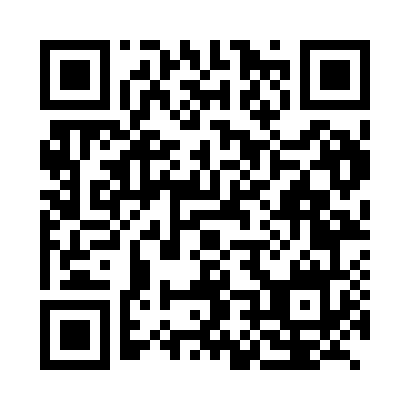 Prayer times for Mafil, ChileWed 1 May 2024 - Fri 31 May 2024High Latitude Method: NonePrayer Calculation Method: Muslim World LeagueAsar Calculation Method: ShafiPrayer times provided by https://www.salahtimes.comDateDayFajrSunriseDhuhrAsrMaghribIsha1Wed6:057:3712:493:386:007:272Thu6:067:3812:493:375:597:263Fri6:077:3912:493:365:587:254Sat6:087:4012:493:355:577:245Sun6:087:4112:483:345:567:236Mon6:097:4112:483:335:557:227Tue6:107:4212:483:325:547:218Wed6:117:4312:483:315:537:209Thu6:127:4412:483:305:527:1910Fri6:127:4512:483:305:517:1811Sat6:137:4612:483:295:507:1712Sun6:147:4712:483:285:497:1713Mon6:157:4812:483:275:487:1614Tue6:167:4912:483:275:477:1515Wed6:167:5012:483:265:467:1416Thu6:177:5112:483:255:457:1417Fri6:187:5212:483:245:447:1318Sat6:187:5312:483:245:447:1219Sun6:197:5312:483:235:437:1220Mon6:207:5412:483:235:427:1121Tue6:217:5512:483:225:417:1122Wed6:217:5612:493:215:417:1023Thu6:227:5712:493:215:407:1024Fri6:237:5812:493:205:397:0925Sat6:237:5812:493:205:397:0926Sun6:247:5912:493:195:387:0827Mon6:258:0012:493:195:387:0828Tue6:258:0112:493:195:377:0729Wed6:268:0212:493:185:377:0730Thu6:278:0212:493:185:367:0731Fri6:278:0312:503:185:367:07